Отчетпо устранению недостатков, выявленных в ходе проведения 18 этапа независимой оценки качества условий оказания услугдошкольных образовательных организаций 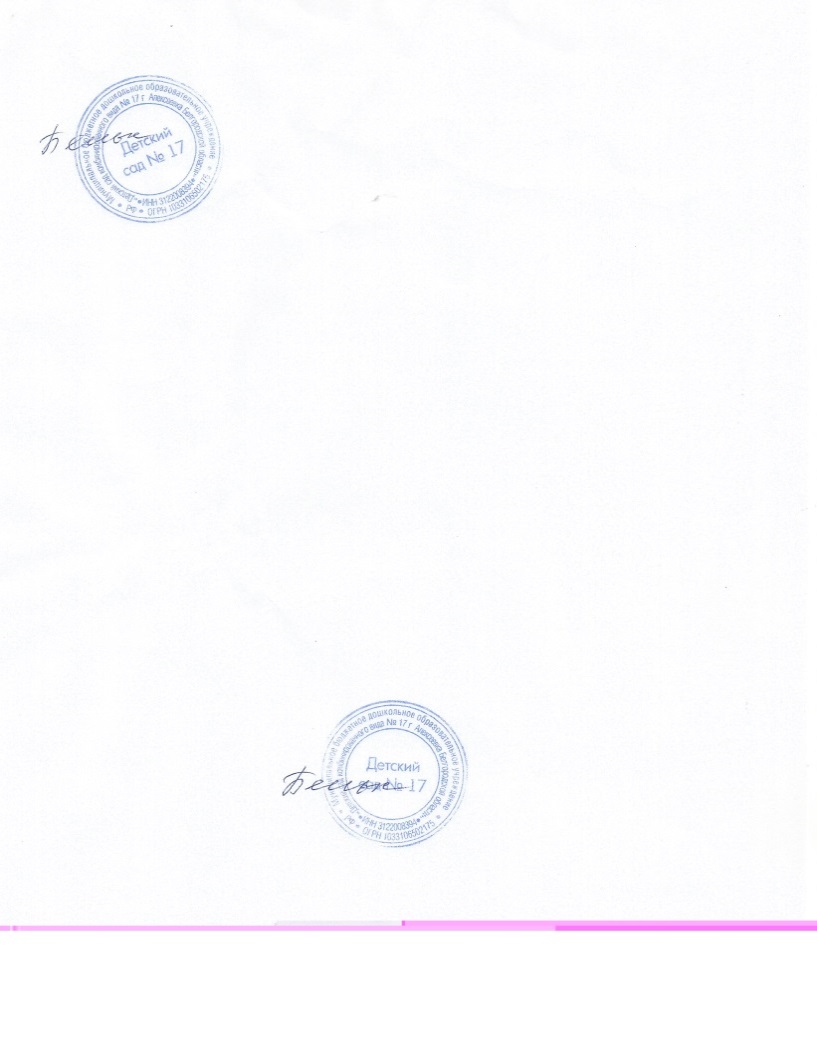                Заведующий Детским садом №17                                                                 Белых И.А.№п/пНедостатки, выявленные в ходе независимой оценки качества условий оказания услуг организациейНаименование мероприятия по устранению недостатков, выявленных в ходе независимой оценки качества условий оказания услуг организациейПлановый срок реализации мероприятияОтветственный исполнитель (с указанием фамилии, имени, отчества и должностиСведения о ходе реализации мероприятияСведения о ходе реализации мероприятия№п/пНедостатки, выявленные в ходе независимой оценки качества условий оказания услуг организациейНаименование мероприятия по устранению недостатков, выявленных в ходе независимой оценки качества условий оказания услуг организациейПлановый срок реализации мероприятияОтветственный исполнитель (с указанием фамилии, имени, отчества и должностиреализованные мероприятия по устранению выявленных недостатковфактический срок реализации1234567Алексеевский районАлексеевский районАлексеевский районАлексеевский районАлексеевский районАлексеевский районАлексеевский районМуниципальное бюджетное дошкольное образовательное учреждение «Детский сад комбинированного вида № 17» Алексеевского городского округаМуниципальное бюджетное дошкольное образовательное учреждение «Детский сад комбинированного вида № 17» Алексеевского городского округаМуниципальное бюджетное дошкольное образовательное учреждение «Детский сад комбинированного вида № 17» Алексеевского городского округаМуниципальное бюджетное дошкольное образовательное учреждение «Детский сад комбинированного вида № 17» Алексеевского городского округаМуниципальное бюджетное дошкольное образовательное учреждение «Детский сад комбинированного вида № 17» Алексеевского городского округаМуниципальное бюджетное дошкольное образовательное учреждение «Детский сад комбинированного вида № 17» Алексеевского городского округаМуниципальное бюджетное дошкольное образовательное учреждение «Детский сад комбинированного вида № 17» Алексеевского городского округаI. Открытость и доступность информации об организацииI. Открытость и доступность информации об организацииI. Открытость и доступность информации об организацииI. Открытость и доступность информации об организацииI. Открытость и доступность информации об организацииI. Открытость и доступность информации об организацииI. Открытость и доступность информации об организации1.Отсутствие на официальном сайте информации о ходе рассмотрения обращений гражданСоздание на официальном сайте раздела «Рассмотрение обращений граждан»январь 2019 г.Зубцова Любовь Митрофановна, старший воспитательНа официальном сайте создан раздел «Рассмотрение обращений граждан»январь 2019 г.II. Комфортность условий предоставлений услуг и доступности их полученияII. Комфортность условий предоставлений услуг и доступности их полученияII. Комфортность условий предоставлений услуг и доступности их полученияII. Комфортность условий предоставлений услуг и доступности их полученияII. Комфортность условий предоставлений услуг и доступности их полученияII. Комфортность условий предоставлений услуг и доступности их полученияII. Комфортность условий предоставлений услуг и доступности их получения1.Наличие дополнительных образовательных услуг в ДОУСогласно приложению к лицензии на осуществление образовательной деятельности ДОУ не может осуществлять образовательную деятельность по программам дополнительного образования. Проведение опроса среди родителей для выявления потребностей в организации услуг дополнительного образования.август 2019 г.Зубцова Любовь Митрофановна, старший воспитательСогласно приложению к лицензии на осуществление образовательной деятельности ДОУ не может осуществлять образовательную деятельность по программам дополнительного образования. Проведен  опрос среди родителей по выявлению потребностей в организации услуг дополнительного образования.август 2019 г.август 2019 г.